         Мы в поиске!Пермская Кондитерская Фабрика примет на работу наладчика пищевого оборудования (слесаря-ремонтника). ЧЕРЕЗ ОБУЧЕНИЕ ! Рассмотрим студентов выпускников, готовых к обучению, активных, ответственных!Мы предлагаем:Официальное трудоустройство;Достойная заработная платаПолный социальный пакет;Сменный график работы;Своевременная и полностью официальная заработная плата;Работа в выходные дни оплачиваются дополнительно.Обязанности:Ремонт и техническое обслуживание упаковочного оборудования (автоматов) и линий по выпуску кондитерской продукцииНаладка, ремонт и техническое обслуживание упаковочного оборудования (автоматов) и автоматических линий по выпуску кондитерской продукции.По всем вопросам обращаться по телефону 214-68-59 (отдел персонала)Наш адрес Некрасова, 35Остановка Пермская Кондитерская Фабрика (по требованию)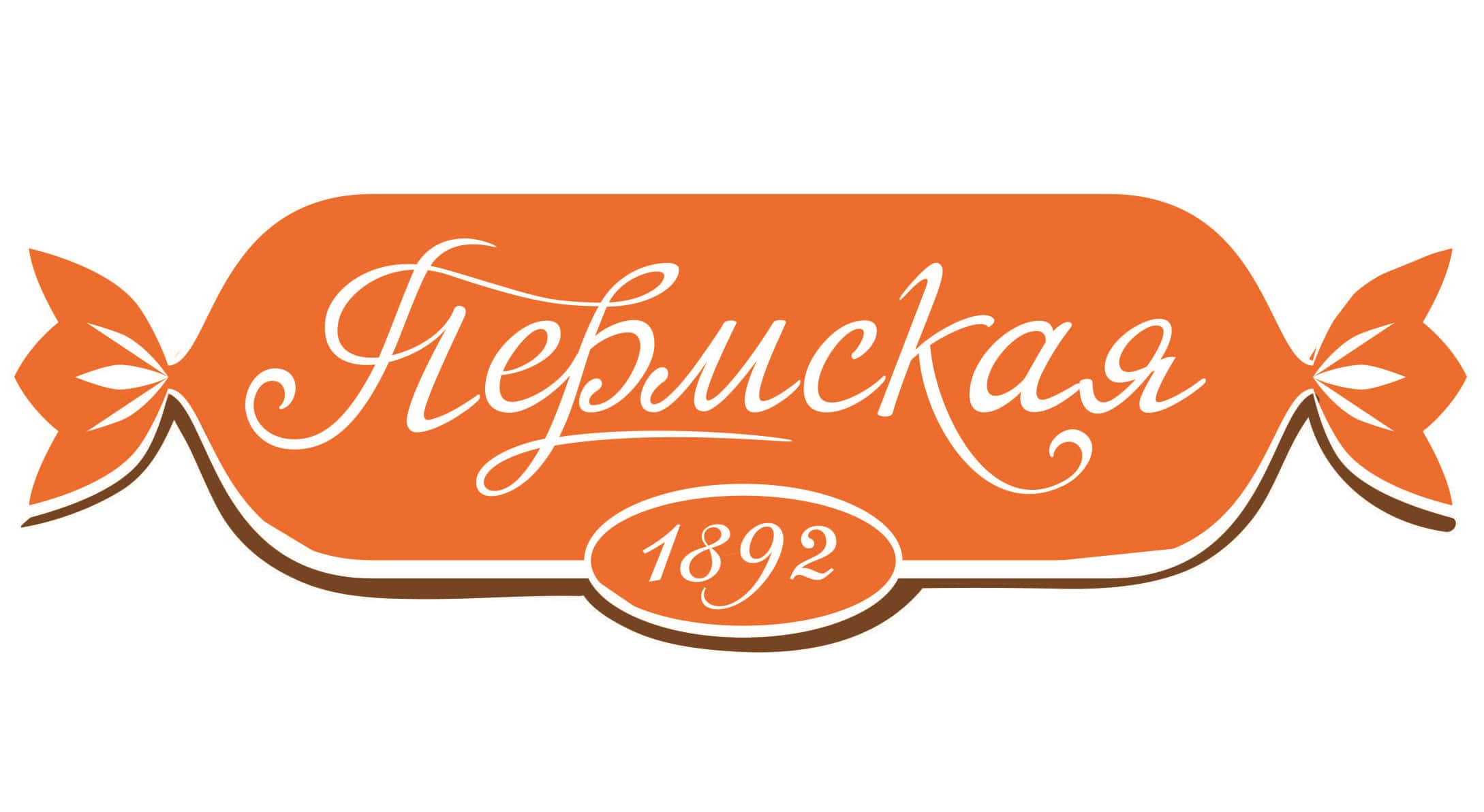 